        Have you heard about our Fit Life Membership?         Monthly prices: -         £23 - Individual        £30 Family (1x adult)   £32 Family (2x adults)        Which includes:-                     All our Fitness classes,          Adult/Junior swim lessons,          Fitness room access          Swimming Pool Access          Sauna & Steam room          Sports hall activities          Astro pitch access         Your Fit Life Membership can be used in so many other          Venues too! Check it out on Leisure link:       WWW.leisurelink.org         See our reception for joining details or more information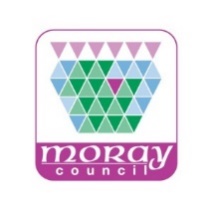 Buckie Swimming Pool & Fitness CentreSwimming Pool Timetable Monday 17th April – Sun 2nd July 2023We also have:Fitness Room with a range of training equipmentIndoor Cycle StudioSauna & Steam RoomSports HallsAqua AerobicsAstro PitchTelephone 01542 832841E-mail - sportandleisure@moray.gov.ukwww.moray.gov.uk	Swimming Pool Timetable – Monday 17th April- Sunday 2nd July 2023MondayTuesdayWednesdayThursdayFridaySaturdaySunday9.00-10.00Adult Swimming(+ swim Lane)10.00-11.30Public Swimming9.00 – 10.00Adult Swimming(+swim lane)10.00-10.45amAqua Fit*7.15 – 8.00Adult Early Dip (schoolterm only & 2 x lanes)Booking required_9.00-11.30Public Swimming    (Baby/toddler class in    Shallow end 9-10.30)9.00 – 10.00Adult Swimming(+swim lane)           10.00-11.30Public SwimmingNot on 04-05-23           “    “   08-06-23*7.15-8.00 Adult Early Dip(school term only & 2 lanes)Booking required9.00-11.30Public Swimming        (swim lane 9-10)        9-10am only on   05-05-23 & 09-06-238.15 – 9.00Adult Swimming(+swim Lane)9.15-10.15Junior Lessons 9.45-2.00Public Swimming(+ swim lane 9.45-11)12-1.30pmPublic Swimming (+ swim lane )               CLOSED;-     May Day 01-05-23  Coronation 08-05-2312noon – 2.00Public Swimming(+swim lane)12.30-3.30Public Swimming(swim lane 12.30-1.30)With Baby & Toddler classes in the shallow end  -  1.30-3.30             12.30-3.00Public Swimming (swim lane 12.30-2)           1.00-3.00pmPublic Swimming(+swim lane1-2)10.30 – 12.00Public Swim with     Family Fun Session            11.00-12.00            12.00 – 1.00Public Swim           11.45 – 1.00Family Fun Session       Public swimming1.00-2.00             3.30-5.00          Junior Lessons             6.15– 7.45Public Swimming(6.15-7.15 3 x lanes,      7.15-7.45 full width)          Adult lessons( shallow end 7.15-8pm)3.30-5.00Junior Lessons   5.30– 7.45Public Swimming     (5.30-7.15  2 lanes )     (7.15-7.45 whole pool       available)3.30-5.00Junior Lessons5.30-6.45Public Swimming		  7.00-7.45Aqua Fit3.30 – 5.00Junior Lessons	    5.15-8.15	                          Club HireAdult Lessons(half pool 7.45-8.30pm)3.30-5.00 Junior Lessons5.30-6.20Public Session              6.30-7.30Fun SessionAvailable to hire forBirthday Parties1.30 - 2.30Swimming Pool available for hire for Pool Parties, Under 8yrs max 2:1x Adult in water applies +Aqua Run Inflatable hireUnaccompanied kidsmust be 8yrs+ and be able to swim 1 x length of the pool unaided           11.45 – 1.00Family Fun Session       Public swimming1.00-2.00            7.45 – 8.45Adults / Teenagers(+swim Lane)           7.45-8.45Adults / Teenagers(+swim Lane)7.45 – 8.45Adults / Teenagers (+swim Lane)7.45 – 8.45Adults / Teenagers (+swim Lane)Available to hire forBirthday Parties1.30 - 2.30Swimming Pool available for hire for Pool Parties, Under 8yrs max 2:1x Adult in water applies +Aqua Run Inflatable hireUnaccompanied kidsmust be 8yrs+ and be able to swim 1 x length of the pool unaided           11.45 – 1.00Family Fun Session       Public swimming1.00-2.00Health Suite – (Sauna and Steam Room ) Available most public sessionsAdults/Teenagers Only Sessions – Teenager aged 13–15 are welcome to attend these sessions to swim for health, fitness and wellbeing. Adult cost applies or entry via Fit Life Membership.